ALGEBRA This expression has 3 distinct parts.  Each of these parts is called a _______ and they are separated by + or – signs.As you can see, there are two distinct parts to every term, the ‘number part’ and the ‘letter part’.The _____________ refers to the number (with its sign).  It is always written to the left of the letters.  Note that the term ‘c’ has no number.  When a variable is written with no coefficient, the coefficient is always ‘1’.  A ‘+c’ has a coefficient of ‘+1’.The _____________ refers to the letter(s) and their respective exponent.  It is written to the right of the coefficient, usually in alphabetical order.Of the above terms, five are ‘variable’ terms and only one is a ‘constant’ term.  The term, ___, is called a constant term because ___________________________.MATCH THE FOLLOWINGUsing a line, connect the like terms (one from list A and one from list B).Remember, like terms have the exact same variables with the exact same exponents.  Only the coefficients can be different.GROUPING ACTIVITY BCircle all the monomials.  Underline all the binomials.  Draw a rectangle around the trinomials.  COLLECTING / ADDING LIKE TERMSPractice: Simplify the following expressions by collecting like termsThe word “algebra” is derived from the Arabic word al-jabr which means the reunion of the broken parts. Algebra is a branch of mathematics that substitutes letters for numbers. Algebraic expressions often look like long lines of numbers and letters: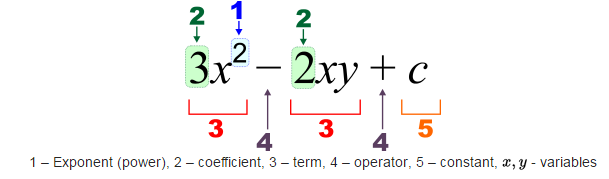 MONOMIALBINOMIALTRINOMIALPOLYNOMIALTERM4x-3c2d4-6ba39-yaCOEFFICIENTVARIABLEYOU WILL ONLY ADD OR SUBTRACT LIKE TERMSYOU WILL ONLY ADD OR SUBTRACT LIKE TERMSLIKE TERMSUNLIKE TERMS2x, -121x, 5x, x, and -2x are like terms because they have the same variable x. are also like terms since a is the common variable. are like terms because  is the common variable.9xy2, 5y2x, -10xy2, xy2, -y2x are ALSO like terms because their variables are all ________ (when put in alphabetical order)2x2 and 4x are ‘UNLIKE TERMS because the variables ________ and ________ are not the same. are also unlike terms.9xy2, 5yx2, -10xy  are unlike terms.List AList B3x5n26ab9-8n2-4m3nm3n9mnp-11p-2yx45x316mnpP-4x37a2b-8a2b7ab3xy-4xTo simplify an expression by collection like terms, you:Determine which terms are likeRearrange *remember the sign (+/-) stays with the termAdd the coefficients *remember the sign (+/-) stays with the termKeep the variable the sameExample A     1x + 3x - 5 + 7x - 4x + 2    = 1x + 3x + 7x - 4x -5 + 2   = 7x – 3Example B       1x2 + 3x+ 7x - 2x2 + 2 + 41) 2) 3) 4) 5) 6) 7) 8) ANSWERS: a) , b) , c) , d) , e), f) , g)  h) ANSWERS: a) , b) , c) , d) , e), f) , g)  h) 